                План-схемы ОУ.1.План-схема района расположения ОУ,пути движения транспортных средств и обучающихся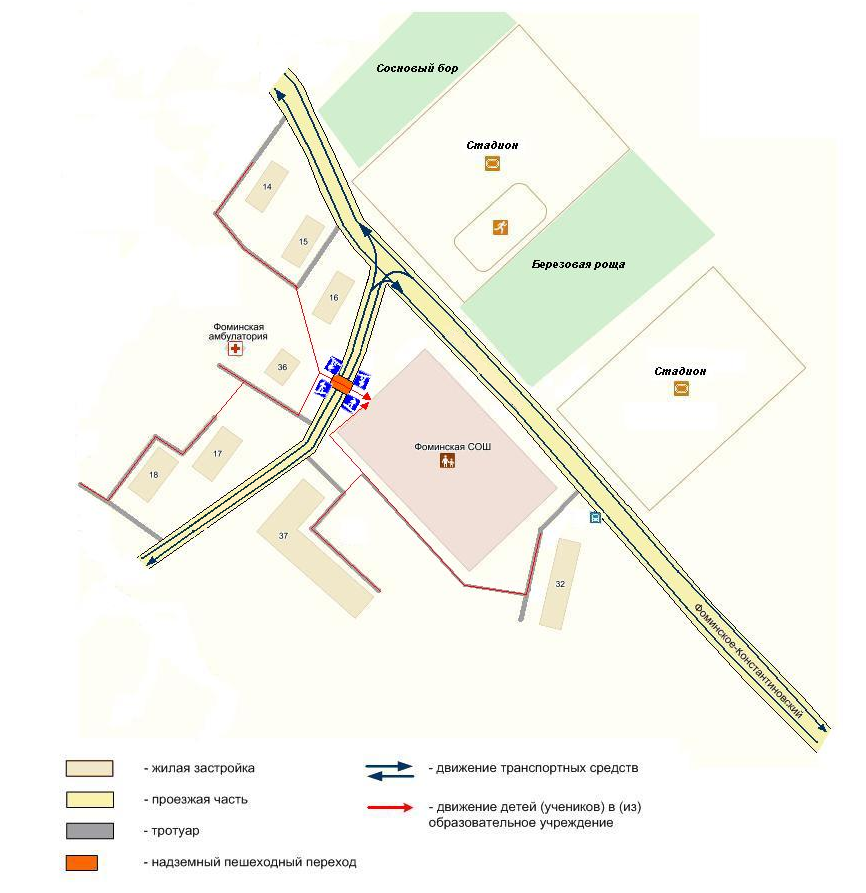 2. Схема организации дорожного движения в непосредственной близости от образовательного учреждения с размещением соответствующих технических средств, маршруты движения обучающихся (воспитанников) и расположение парковочных мест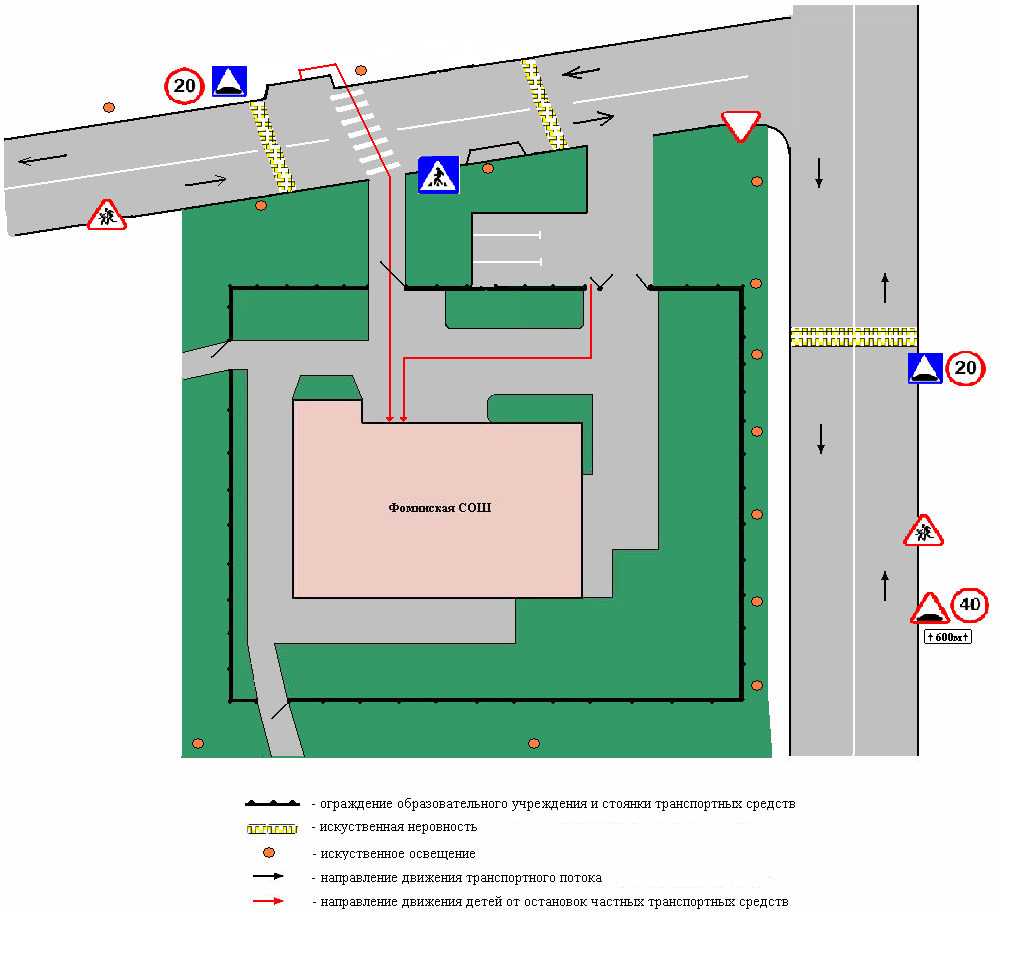 3. Маршруты движения организованных групп обучающихся (воспитанников) от ОУ к стадиону, парку или к спортивно-оздоровительному комплексу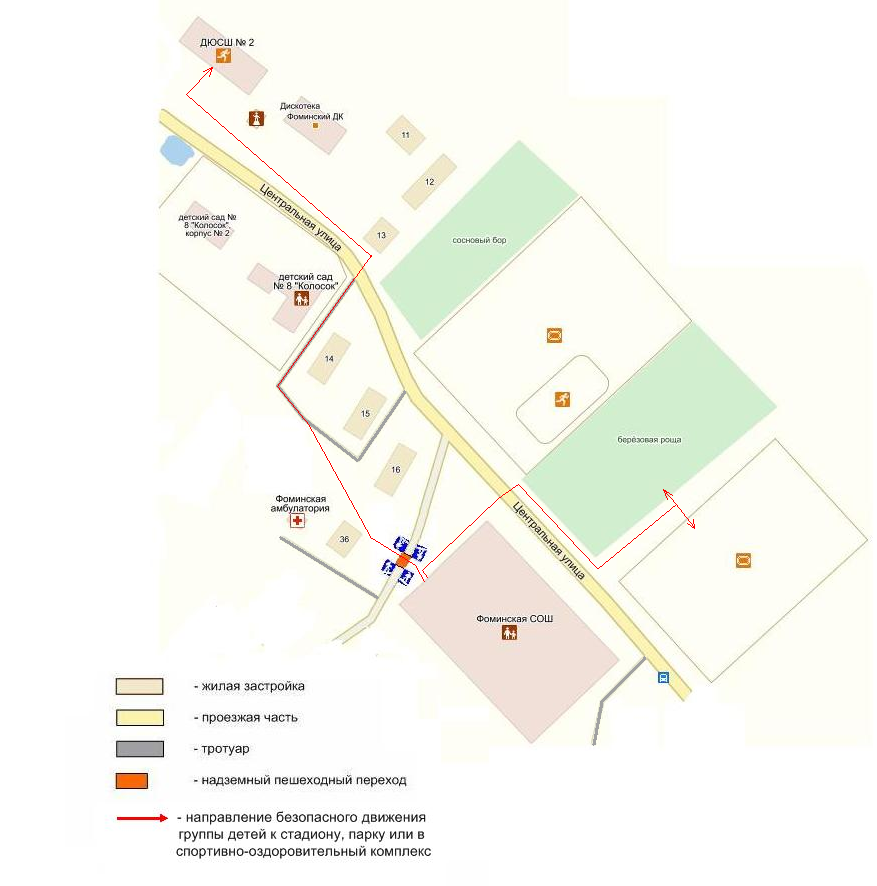 4.Пути движения транспортных средств к местам разгрузки/погрузки и рекомендуемые пути передвижения обучающихся (воспитанников)  по территории образовательного учреждения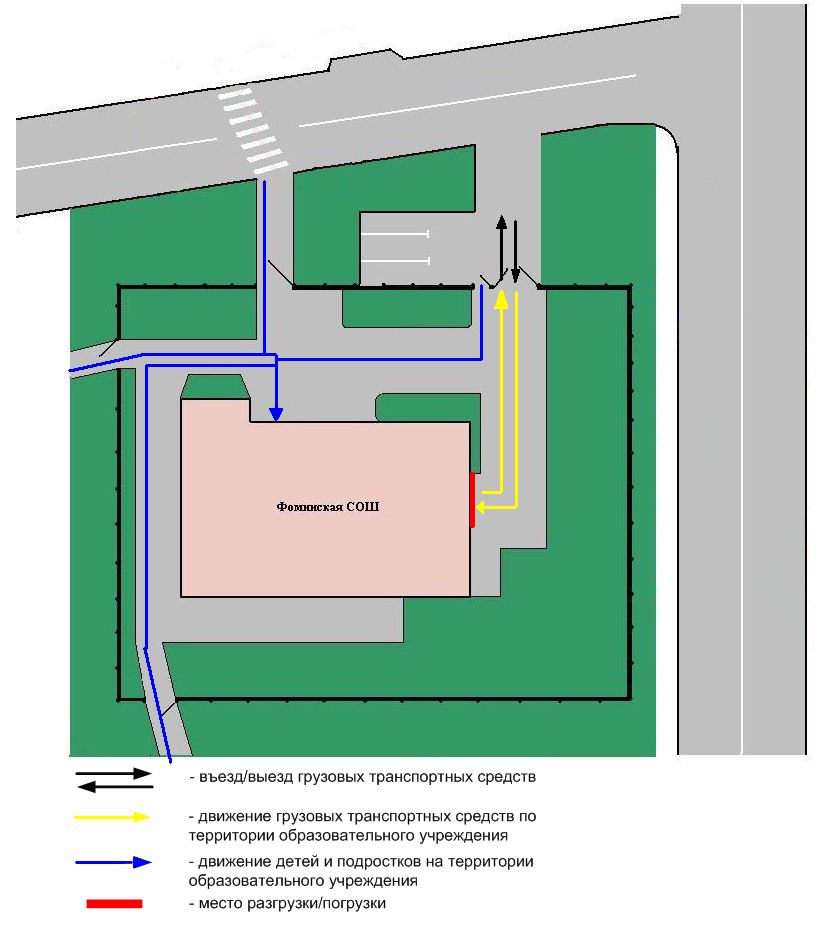 